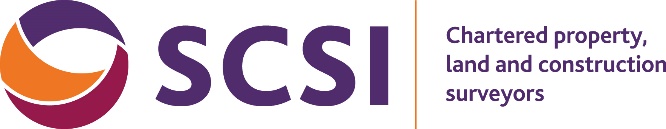 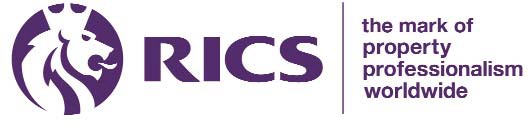 Referred Candidate Record(Summary of forward plan – in preparation for re-assessment)Referred Candidate Record(Summary of progress – additional training period)Competency Title and ReferenceDatesSummary of Experience/Training CompletedMandatory(max. 500 words)Core(max. 500 words)Optional(max. 500 words)PQSL(max. 500 wordsCompetency Title and ReferenceDatesSummary of Experience/Training CompletedTraining Planned(between application date and final assessment, if applicable)Mandatory(max. 500 words)Core(max. 500 words)Optional(max. 500 words)PQSL(max. 500 words